Unit 5 Review								Name:_________________________________ Find the midpoint of the segment with the following endpoints: (-8, 3) and (4, -7)				B.  (1, 9) and (-3, 7) Find the slope of the line that contains the points: (-8, 5) and (2, 9)				B.  (10, -2) and (-2, -6) Find the distance between the two points:(-7, 3) and (5, -2)				B.  (4, -8) and (-6, -3)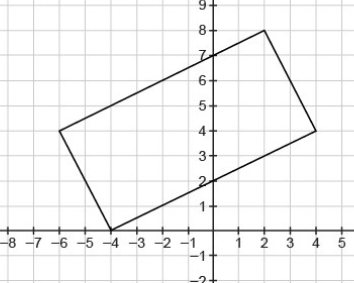 Find the area and perimeter of the rectangle:Area:Perimeter:	 Use either method (showing diagonals are congruent using the distance formula OR by showing the diagonals bisect each other using the midpoint formula) to prove the figure in #4 is a rectangle. Write the linear equation for the line that passes through the given point and has the given slope: m=2/3,  (-9, 2)					B.  m= -5/4,  (8, -3) Write the equation of the line that is parallel to the given line and passes through the given point: y=x + 5,    (-12, 3)					B.  y=x – 2,   (6, 7) Write the equation of the line that is perpendicular to the given line and passes through the given point: y=x – 3    (3, -4)					B.  y=x + 4     (4, -2)Name the center and radius of the circle with the equation: (x-2)2 + (y+5)2 = 36 					B.  (x+7)2 + (y-3)2 = 121 Write the equation of the circle with the given center and radius: C(4, -5), r=2						B.  C(-9, -6), r=5	 Factor the following:  						B.    Change forms from general to standard form for the equation of a circle. 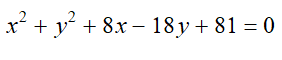 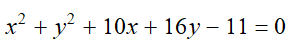                                                                                          B.  